Контрольно-измерительные материалыУМК Ю.А.Комарова, И.В.Ларионова, Ж.Перретт«Английский язык», 3 класс(Составители: Музейник Ю.А. – учитель английского языка высшей категории, Прокина Н.Н.- учитель английского языка высшей категории)Unit 2.Name__________________________________1.Вставь правильный предлог в предложение в соответствии с картинкой. Предлоги возьми в рамочке.(4 points)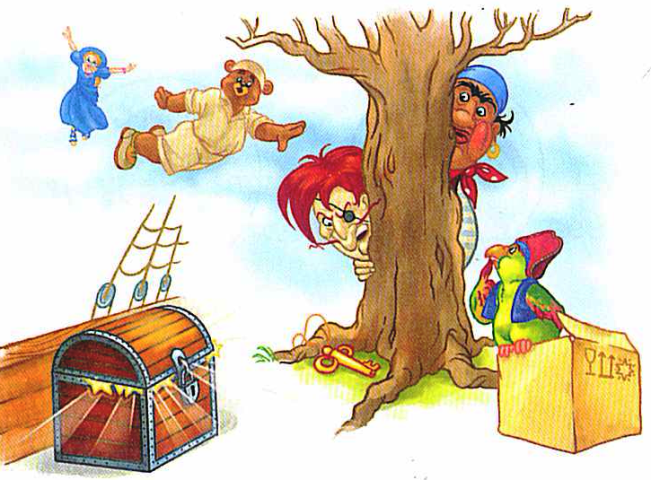 The parrot is ____ the box.The pirates are ______ the tree.The key is _______ the tree.Nora and Brill are ____ the sky.2.Прочитай слова. Определи гласный звук. Запиши слово в нужную колонку. (9 points)owl, seal, hair, sweet, wear, cloud, peach, town, stare3. Обведи верное для каждой ситуации местоимение (his, her, my). (5 points)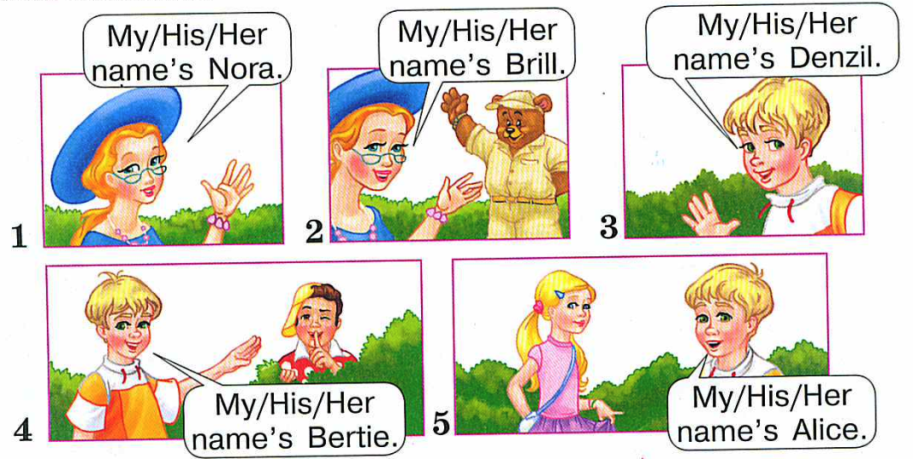 4.Прочитай и раскрась. (6 points)Number twenty is blue. Number twelve is yellow. Number fourteen is red. Number fifteen is green. Number eleven is orange. Number sixteen is black.12 20 1411 16 1524 - 22 = 5     21 – 17=4   16 – 12=3Unit 4,5Прочитай слова в рамке. Вставь в предложение по смыслу. (5 баллов)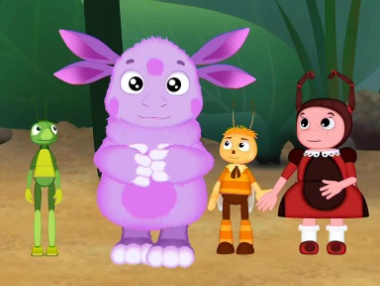 Luntik has got four _____________Kuzya has got long _____________.Mila has got big _______________.Вee has got a small _____________.Luntik has got big ______________.Опиши любимое место Лунтика, используй there is/ there are (5 б.)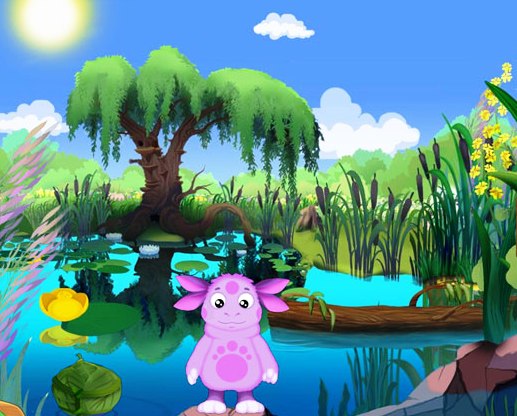     (a tree, flowers, a river, frogs, clouds)Прочитай текст и дорисуй где лежат принадлежности Лунтика. (5 б.)- There are pencils under the table.- There is a book on the chair.- There is a ball under the chair.          - There is a box on the table.          - There is a flower in the box.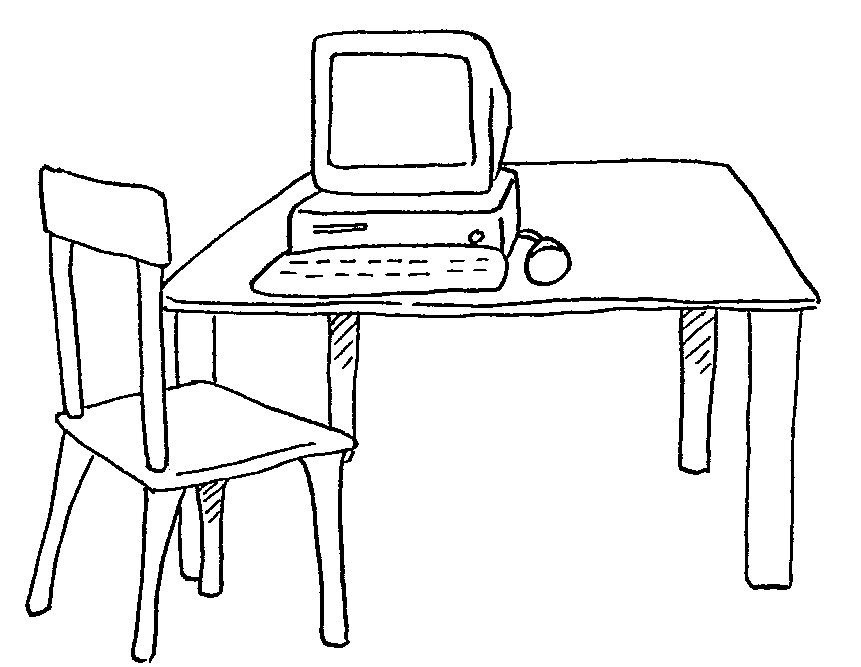 Используя слова в табличке, расшифруй картинки. (6б.)Unit 6.Group the words. Распредели слова на три группы: hungry, a dress, wool, shoes, silk, scared, leather, socks, a jacket, thirsty, fur, cold, trainers, cotton, sad. (15 баллов)Read, colour and write. Прочитай, раскрась и подпиши.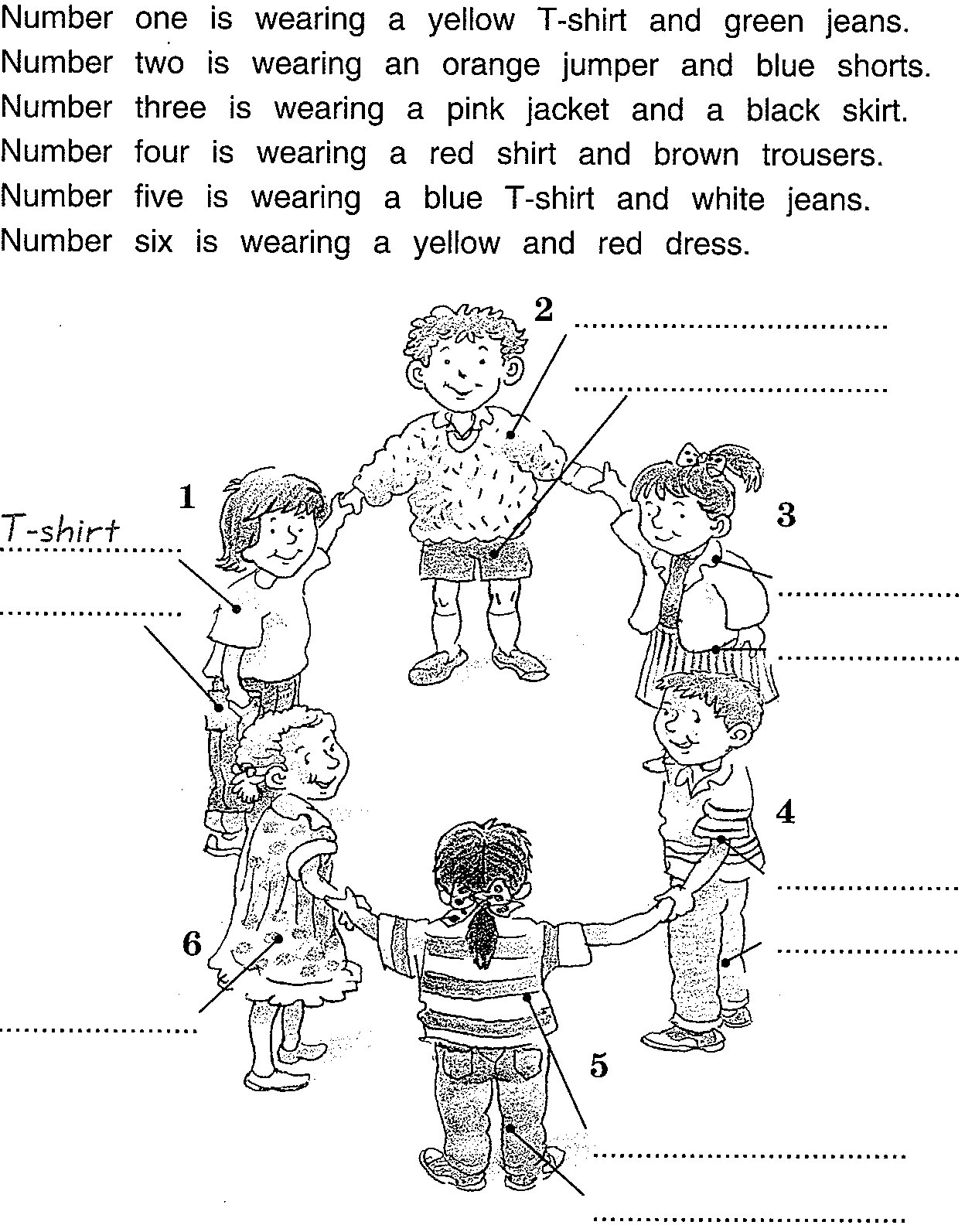 What is it made of? Прочитай образец. Составь высказывания на основе образца о том, из чего сделаны предметы.The dress is made of silk. (8 баллов)hat\ fur __________________________________________________jacket\ leather_____________________________________________3.T-shirt\cotton _______________________________________________4.jumper\wool ________________________________________________Fill in the gaps. Вставь в пропуски слова: (5 баллов)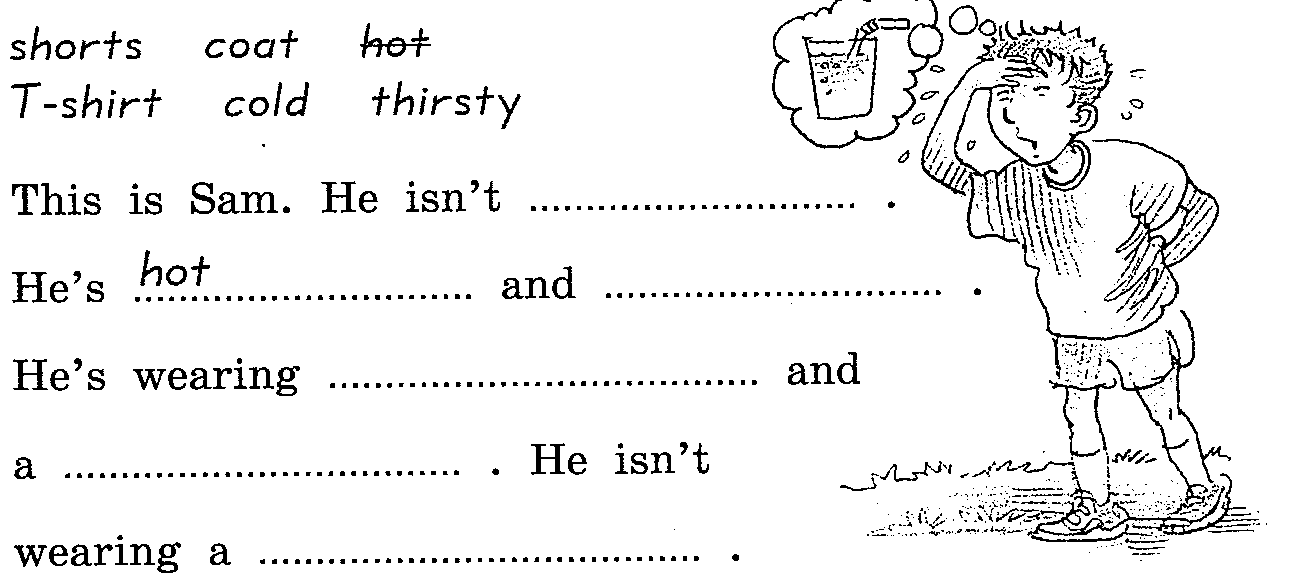 on, in, under, behind[i:][eƏ][aƱ]ears, eyes, legs, nose, feetEleven, sixteen, nineteen, fourteen, twelve, twenty, thirteen, fifteenWorm, flower, bird, tree, swing16 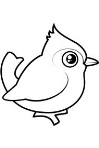 14 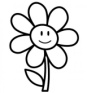 20 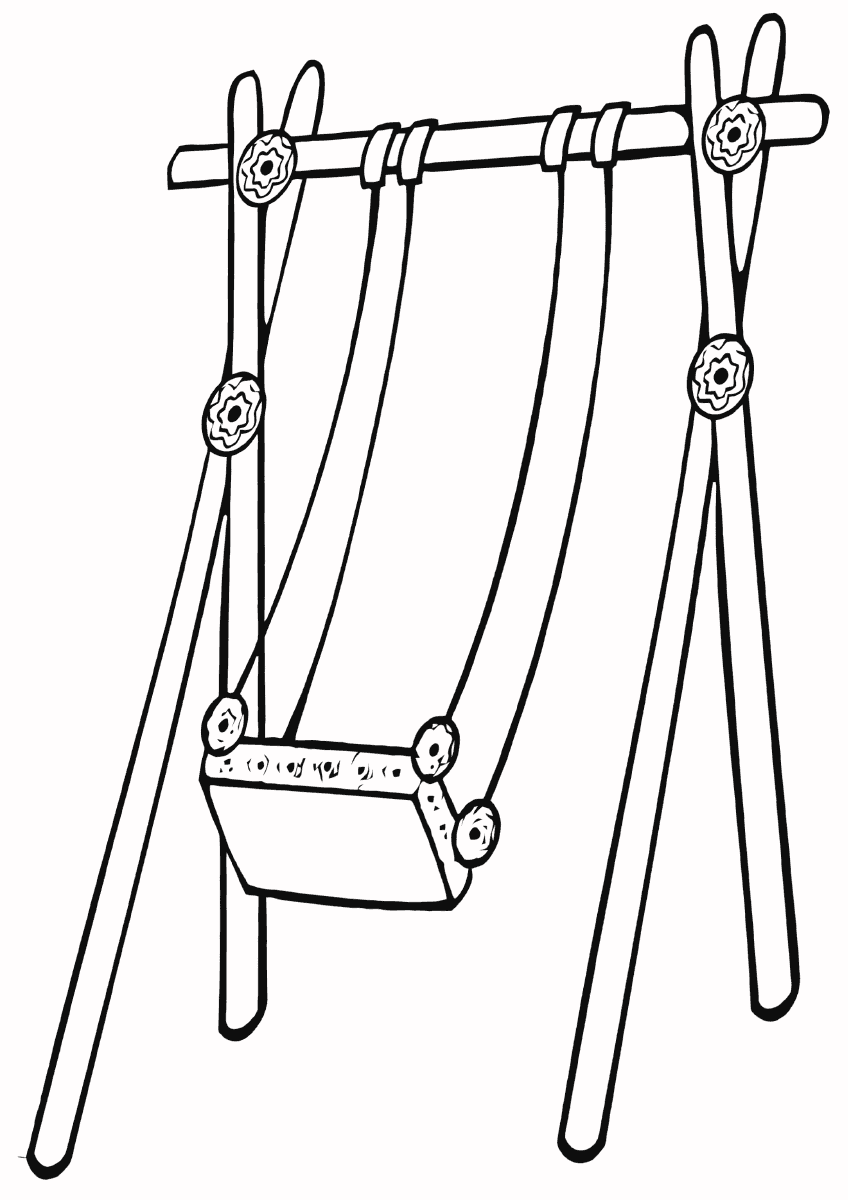 12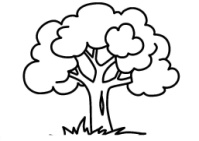 19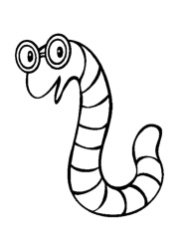 11 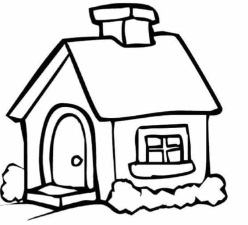 21-2019-1514-10Very good!OK!Try again.ClothesEmotionsMaterials- 4847- 3635 - 2524 - …Very good!Good!Sad(((Try again!